Environmental Protection Committee StaffSamara Swanston, Legislative CounselNadia Johnson, Senior Policy AnalystRicky Chawla, Policy AnalystJonathan Seltzer, Senior Finance Analyst
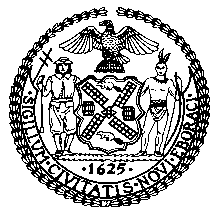 The New York City CouncilJeffrey Baker, Legislative DirectorCommittee Report of the Infrastructure DivisionTerzah Nasser, Deputy DirectorCommittee on Environmental ProtectionHon. James F. Gennaro, ChairAugust 26, 2021Proposed Int. No. 2283-A:	By Council Members Rosenthal, Kallos, and RiveraTitle:	A Local Law to amend the administrative code of the city of New York, in relation to reductions in and reporting of greenhouse gas emissionsAdministrative Code:	Amends subdivisions b and c of section 24-803, and section 24-805IntroductionOn August 26, 2021, the Committee on Environmental Protection, chaired by Council Member James F. Gennaro, will hold a hearing on Proposed Int. No. 2283-A, in relation to reductions in and reporting of greenhouse gas emissions.The Committee previously held a hearing on Int. No. 2283 on April 5, 2021 and received testimony from the New York City Department of Buildings, architect and engineering experts, buildings stakeholders, labor and climate justice advocates, and interested members of the public.  More information about this legislation is available with the materials for this hearing, which can be accessed online at https://on.nyc.gov/3ydkIk9.  Proposed Int. No. 2283-A	Proposed Int. No. 2283-A would require the New York city housing authority (NYCHA) report to the Mayor’s Office of Long Term Planning and Stability (OLTPS) the amount of greenhouse gas emissions for the portfolio of buildings owned or operated by NYCHA by December 1, 2022, and no later than every December 1 thereafter, for the prior calendar year. Further, the Mayor shall include in the annual report on green building standards, due by December 1 each year, the amount of greenhouse gas emissions from capital projects involving buildings that are owned or operated by NYCHA, measured in carbon dioxide equivalent for the fiscal year ending in the previous calendar year, and the percentage change in such emissions measured in carbon dioxide equivalent for such calendar year, relative to such emissions for calendar year 2005.	This bill would also amend the reporting date required by Local Law 22 of 2008 of inventory and analysis of citywide emissions and city government emissions, measured in carbon dioxide equivalent for the previous calendar year. The reporting date will be amended from September 17 to November 15 of each year.  The bill would also amend the reporting date of relevant actions taken by OLTPS, including programs developed and education and outreach activities, from September 17 to November 15 of each year.	Finally, within 90 days after the adoption of the capital budget, the bill would require the OLTPS to complete and post on its website a list of current and future capital projects intended to reduce greenhouse gas emissions from city government operations. This local law would take effect on January 1, 2022.Proposed Int. No. 2283-ABy Council Members Rosenthal, Kallos and Rivera..TitleA Local Law to amend the administrative code of the city of New York, in relation to reductions in and reporting of greenhouse gas emissions..BodyBe it enacted by the Council as follows:Section 1. Paragraph 3 of subdivision b of section 24-803 of the administrative code of the city of New York, as amended by local law number 97 for the year 2019, is amended to read as follows:(3) Reduction of emissions by the New York city housing authority. The New York city housing authority shall make efforts to reduce greenhouse gas emissions by 40 percent by the year 2030 and 80 percent by the year 2050, relative to such emissions for calendar year 2005, for the portfolio of buildings owned or operated by the New York city housing authority. If the office determines that such emissions reduction is not feasible despite the best efforts of city government operations, such office shall report such findings and make recommendations with respect to policies, programs and actions that may be undertaken to achieve such reductions. No later than December 1, 2022, and no later than every December 1 thereafter, the New York city housing authority shall report to the office the amount of greenhouse gas emissions for the portfolio of buildings owned or operated by the New York city housing authority for the prior calendar year. § 2. Subdivision c of section 24-803 of the administrative code of the city of New York, as added by local law number 22 for the year 2008, is amended to read as follows:	c. Carbon dioxide equivalent emission inventories. (1) No later than [September 17, 2008, and no later than every September 17 thereafter] November 15 of every year after 2021, the office shall complete and post on its website an inventory and analysis of citywide emissions measured in carbon dioxide equivalent for the previous calendar year, and shall calculate the percentage change in citywide emissions measured in carbon dioxide equivalent for such calendar year, relative to such emissions for the base year for citywide emissions.(2) No later than [September 17, 2008, and no later than every September 17 thereafter] November 15 of every year after 2021, the office shall complete and post on its website an inventory and analysis of city government emissions measured in carbon dioxide equivalent for the fiscal year ending in the previous calendar year, and shall calculate the percentage change in city government emissions measured in carbon dioxide equivalent for such calendar year, relative to such emissions for the base year for city government emissions.(3) No later than 30 days after the publication of the report that, pursuant to paragraph 1 of subdivision d of section 219 of the charter, is required to be published no later than 90 days after the adoption of the capital budget, the office shall complete and post on its website a list of current and future capital projects intended to reduce greenhouse gas emissions from city government operations, and, for each such project, an estimate of the expected reductions of greenhouse gas emissions, a project timeline, the total projected budget, and the schedule of planned commitments, as such term is defined in such subdivision.	(4) The report required by subdivision m of section 224.1 of the charter shall include the amount of greenhouse gas emissions from capital projects involving buildings that are owned or operated by the New York city housing authority measured in carbon dioxide equivalent for the fiscal year ending in the previous calendar year, and the percentage change in such emissions measured in carbon dioxide equivalent for such calendar year, relative to such emissions for calendar year 2005. (5) For the purposes of this subdivision, the term “capital project” means a capital project as defined in section 210 of the charter that is paid for in whole or in part from the city treasury.§ 3. Until the emissions reductions required by paragraph (1) of subdivision b of section 24-803 of the administrative code of the city of New York are achieved, each capital project set forth in the capital commitment plan that is intended to reduce emissions shall be designated as such in such plan. For the purposes of this section, the term “capital commitment plan” means each plan required to be published pursuant to section 219 of the New York city charter. § 4. Section 24-805 of the administrative code of the city of New York, as added by local law number 22 for the year 2008, is amended to read as follows:§ 24-805. Annual report. No later than [September 17, 2008, and no later than every September 17 thereafter] November 15 of every year after 2021, the office shall submit to the mayor, the speaker of the council, the public advocate and the comptroller and post on its website a report regarding actions taken by the office pursuant to the provisions of this chapter.  Such report shall include, but not be limited to:a. changes in citywide emissions measured in carbon dioxide equivalent achieved for the previous calendar year, relative to such emissions for the base year for citywide emissions;b. changes in city government emissions measured in carbon dioxide equivalent achieved for the fiscal year ending in the previous calendar year, relative to such emissions for the base year for city government emissions disaggregated according to city agency;c. a description of the programs developed and implemented in accordance with subdivision d of section 24-803 of this chapter and a list of the entities participating in such programs of which the office is aware; andd. a description of the education and outreach activities developed and implemented pursuant to section 24-804 of this chapter.§ 5. This local law takes effect on January 1, 2022.NKA/SS LS 17080 8/18/2021, 6:57 pm 